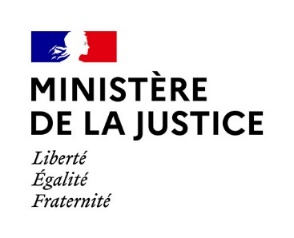 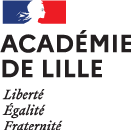 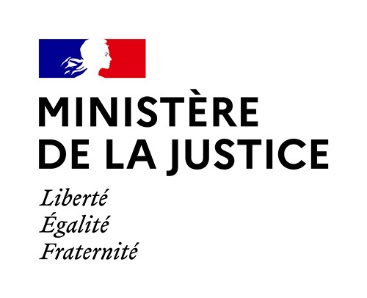 FICHE DE SIGNALEMENT AU PROCUREUR DE LA REPUBLIQUEà adresser au parquet du tribunal judiciaire de Lille sur l’adresse :  1.en cas d’urgence :signalements-med.tj-lille@justice.fr et au pôle violences de la DSDEN :  dsden59.pole-violence@ac-lille.fr 2. en cas d’absence d’urgence :par courrier ou sur la boite mail suivante : bo.mineurs.tj-lille@justice.fr avec copie au pôle violences de la DSDEN :   dsden59.pole-violence@ac-lille.fr Origine du signalement  Etablissement :NOM – Prénom du déclarant :Fonction :Adresse professionnelle et téléphone :Le présent signalement a-t-il était transmis à la CRIP ?  Oui     Non   Informations concernant la (les) victime(s)(Ajouter autant de lignes que de victimes)Si signalement « enfance en danger » : composition de la fratrie Informations concernant le(s) mis en cause (Ajouter autant de lignes que de mis en cause)Décision(s) scolaire(s) envisagée(s) (si connue lors de la rédaction du signalement)Mesure prise dans le 1er degré :     Sanction disciplinaire :  Oui     Non   Réunion du conseil de discipline :  Oui     Non   Interdiction d’accès par mesure conservatoire :  Oui     Non   Exclusion à titre temporaire :  Oui     Non   Exclusion à titre définitif :  Oui     Non   Fait à LeMOTIFS MOTIVANT LE SIGNALEMENT Infraction pénale   Violences physiques Harcèlement, Atteinte sexuelle, Dégradations, Vol (ou tentative), Port d’arme, Intrusion, Cybercriminalité, Infraction en lien avec les stupéfiants, Autre - précisez :                                                                    Enfance en danger (Dans cette éventualité, communiquer la fiche de renseignement renseignée par le responsable légal en début d’année scolaire mentionnant la fratrie)  VictimeVictimeCivilement responsable (le cas échéant)Civilement responsable (le cas échéant)Civilement responsable (le cas échéant)NomNomPrénomPrénomDate et lieu de naissanceQualité Père    Mère   autrePèreMère    autreQualité          Elève  (classe :               )  PersonnelAdresseSexe M     F   Téléphone pAdresseSouhaite déposer plainte ? Oui     Non    Oui   Non    pAdresseEst avisé du signalement Oui     Non   Oui       NonNomPrénomDate et lieu de naissanceClasse/ établissement scolaire fréquentéAdresseMis en causeMis en causeCivilement responsables (le cas échéant)Civilement responsables (le cas échéant)Civilement responsables (le cas échéant)NomNomPrénomPrénomDate et lieu de naissanceQualitéPère     Mère   autrePère     Mère    autreQualité Elèv(classe :             )         PersonnelAdresseSexe M     F   TéléphoneAdresseSouhaite déposer plainte ? Oui     Non    Oui         Non   AdresseEst avisé du signalement Oui    Non    Oui      Non   ÉNONCÉ DES FAITS OBSERVÉS OU RAPPORTES / DES PROPOS OBSERVES OU RAPPORTÉSDate, lieu, contexte du constat ou des révélations : Retranscription fidèle des paroles de l'enfant ou du témoin / description minutieuse des faits ou des indices : 